Русский язык     Класс: III «А»Учитель: Дулуб Наталья МихайловнаТема. Смыслоразличительная роль суффиксовЦель: предполагается, что к концу урока учащиеся  будут  иметь представление о смыслоразличительной роли суффиксов;будут уметь:  образовывать  новые  слова с суффиксами  и   выделять      суффиксы в словахЗадачи: организовать деятельность учащихся по формированию умений:правильно  употреблять слова с суффиксами в речиЗадачи личностного развития и воспитания:создать условия: для обогащения словарного запаса учащихся, развития связной речи, орфографической зоркости; умений сравнивать, анализировать, находить общее и различное в наблюдаемых языковых явлениях;содействовать: воспитанию любви к малой родине.Оборудование: учебник, презентация, карточки, иллюстрации.					Ход урока1. Организационный этап-Начинаем наш урок.  Давайте настроимся на работу:Мы умные!Мы дружные!Мы внимательные!Мы старательные!Мы отлично учимся!У нас всё получится! 2. Этап проверки домашнего задания.А) Блиц-опрос. Часть слова, которая служит для связи слов в предложении, называется…(окончанием)Общая часть родственных слов называется…(корнем)Форму слова изменяет … (окончание)- Отгадайте загадку.После корня он стоитПеред окончанием.Если я его сменюДругое слово получу.Обозначаю уголкомНазываю                              ……..             суффиксом.- Какие знания о суффиксе помогли отгадать загадку? - Какая отгадка к загадке в домашнем задании? -Какие суффиксы вы выделили? - Что делали, чтобы выделить суффикс?- Какое значение придают словам эти суффиксы? (на доске в течение урока создаётся кластер)    			    Суффиксы			       ЗНАЧЕНИЕУменьшит- ласк         увеличит  	профессии (увлечения)еньк						…			…окк3. Этап актуализации знаний и умений учащихся.Сообщение темы и задач урока- Суффикс хоть и маленькая часть слова, но имеет свое лицо, от него зависит значение слова. Сегодня мы дополним кластер о значении, смысловой роли, которое придает слову суффикс.- Прочитайте тему урока.- Посмотрите на незаполненные поля кластера. Дополните предложения.Наблюдать лучше всего в путешествии. Суффикс приглашает нас в путешествие по нашей малой родине. 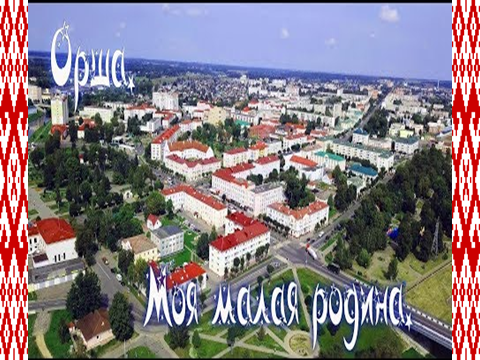 Проверим, готовы ли вы к путешествию.Внимание! Блиц – опрос “Вспоминай, быстро хором отвечай!”.Как найти в слове корень? (надо подобрать родственные слова и выделить их общую часть)Корень в слове Орша?Как называют жителей Орши?... (оршанцы)Окончание в слове оршанцы?Назовите суффикс в этом слове./анц/Подберите синонимы к слову Родина…. (Отчизна, Отечество)Назовите ласково землю  (земелька)Путешествовать мы будем на паровозике из нашего детского парка./картинка/ 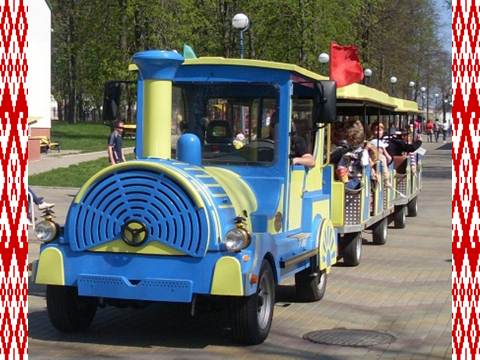 - Давайте запишем дату  нашего путешествия				22 ноябряКлассная работаВозьмём с собой маршрутный лист:Маршрутный лист…………………….орфографическая разминка (на карточках)  Малая  родина-			 …стровок  з…мли.			 Под …кном смородинка,			Цв…точ…ки расцв..ли.Все вставляют только буквы.Проверка:1 чел- орфогр Доп вопрос:Что такое корень?Все выделяют суффикс в подчёркнутых словах  2 чел- выделяет суффиксы по алгоритму??? - Какое значение придают ˄- ок, –к,  -очк?      уменьшительно- ласкательное/- Какой суффикс добавим в кластер?           ОЧК    Суффиксы			       ЗНАЧЕНИЕУменьшит- ласк         увеличит  	профессии (увлечения)еньк						…			…окк	очкСамооценка 1го задания- В чистописании мы напишем букву, которая присутствует во всех суффиксах кластера .Что это за буква? Она пригласила суффиксы, которые состоят из двух букв. Что это за суффиксы?             			ПОСАДКА -Составить предложение с одним из слов.Кленовый  листок плывёт по реке. / пов., невоскл./-Запись под диктовку./разбор предложения/ ???? Листок – по составу.Самооценка 2го заданияСкульптура Гулливера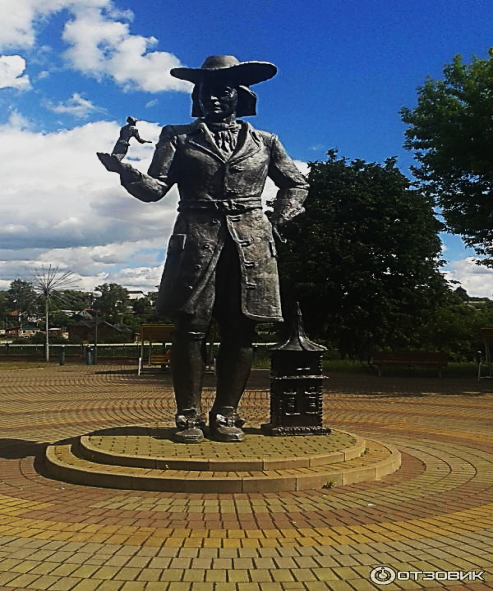 -Где находится эта скульптура?  Что знаете о его путешествиях? Однажды он попал на остров к лилипутам, где всё было очень маленького размера. Потом оказался в Стране Великанов, где все было в 12 раз больше, чем у обычных людей. Гулливер предлагает девочкам образовать  названия крохотных предметов, а мальчикам – названия огромных предметов: устно!!!!!Дом            ДЕВ.             МАЛЬЧ         домик              домищедомок              доминадомишкоКуст              кустик            кустище		  кусточекДиван            диванчик       диванищеНазвать  суффиксы. Кластер пополняется         Суффиксы			 ЗНАЧЕНИЕУменьшит- ласк                           увеличит  	профессии (увлечения)еньк						ин…			…ок						ищкочкикишк	чик4.  Этап изучения нового материала-Паровозик продолжает везти нас по нашему родному городу.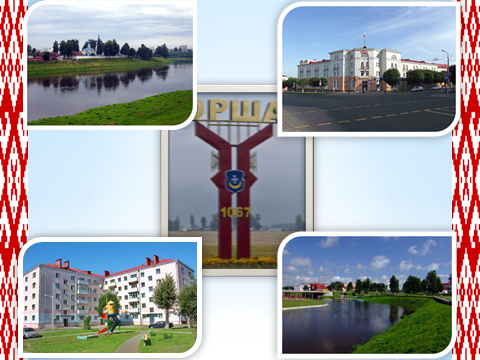 Всмотритесь в эти знакомые сердцу  уголки.- А благодаря кому наш город такой ухоженный и уютный?/ людям/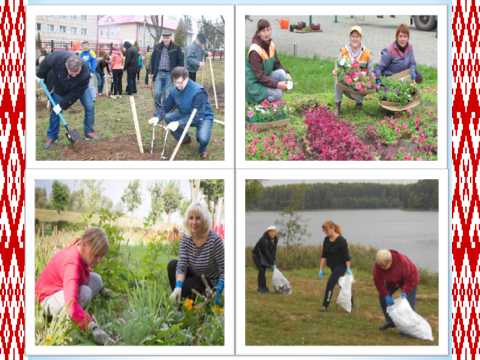 Образование слов профессий (увлечений)	  	Образуйте новые слова с помощью суффиксов: строи_ 				        	       -ач	          	                                   -ник  камен__                                           -ист двор __         	    	                     -тельмашин ___                                       -щик
баян_скрип_Проверка в парах по слайду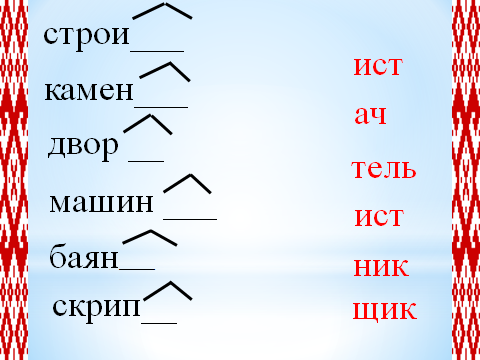 - Что делают люди этих профессий?- Какое значение придали эти суффиксы словам.Дополните кластер. Суффиксы			       ЗНАЧЕНИЕУменьшит- ласк                           увеличит  	профессии (увлечения)еньк						ин					…ок						ищ			никк									истик									тельишк									щик	чик									ач		СамооценкаОбразование слов на спортивную тематику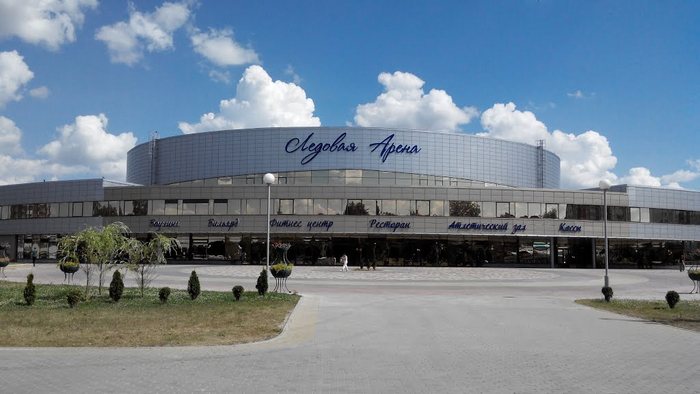 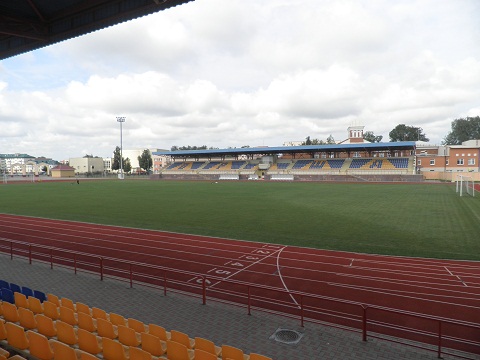 	Ледовая арена				Городской стадионКуда привёз нас паровозик? Кто здесь бывал?- Каким видом спорта вы занимаетесь? Составьте предложение.ФизминуткаСпорт ребятам очень нужен,Мы со спортом очень дружим!Раз – подняться, потянуться.Два- согнуться, разогнуться.Три- в ладоши три хопка,Головою три кивка.На четыре – руки шире.Пять- руками помахать.Шесть- присестьСемь – сидеть.Восемь встать и всем шагать.Работа по  учебнику,  Упр 166., с. 1061 р- команда в голубой форме    /футболист, бегун/2р- команда в жёлтой форме      /прыгун, гонщик /3р – команда в розовой форме   /лыжник, пловец, боксёр/ПроверкаКакие суффиксы помогли образовать слова на спортивную тематику?Суффиксы			       ЗНАЧЕНИЕУменьшит- ласк                           увеличит  	профессии (увлечения)еньк						ин			ёр		исток						ищ			ник		ецк									ист		уник									тель		ёришк									щик		ник	чик											щикСамооценка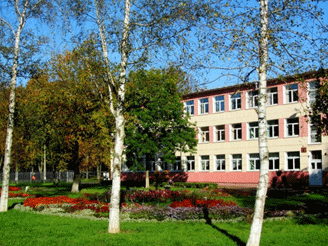 5. Этап закрепления изученного материала.-Обобщение по кластеру. Игра «Ты - мне, я - тебе»-Работа в группах.  Работа над  стихотворением  СлайдГородок наш небольшой,Но уютный и родной. Речка, парк, мой тихий дворикСердцу дороги, близкиИ лифтеру ,  машинисту, Скрипачу и   футболистуЛюбим Оршу всей душой,Будет краше город мой!- Найти слова с ум- ласк суффиксами и разобрать их по составу.- Найти слова со значением профессий и разобрать по составу.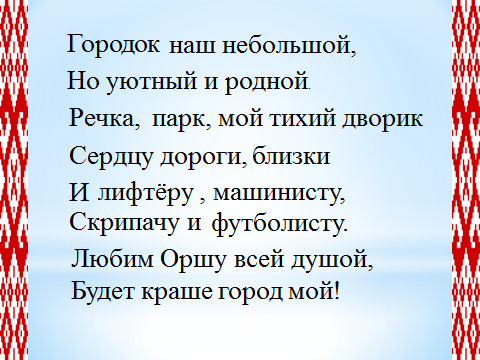 6 Этап контроля и самоконтроля Тест 1в.1.Суффикс служитА– для образования новых слов.Г – для связи слов в предложении,2. Какого суффикса не существует?А -енькВ - истБ  - за3. На что указывают суффиксы -тель, -ник, -ист?Б  на маленький предметВ  на профессииГ  на большие предметы4. Какое слово соответствует схеме    ͡    ˄        Б-  книгаА- школаГ - тетрадка5.Найди слово с суффиксом -икД- садикВ – дворникГ –  лётчикТест 2в.1.Суффикс служитГ – для связи слов в предложении,А– для образования новых слов. 2. Какого суффикса не существует?Б - моВ - икА - оньк3. На что указывают суффиксы -ёр -ник, -ист?Б  на маленький предметВ  на спортГ  на большие предметы4. Какое слово соответствует схеме    ͡    ˄        Б-  партаА- школаГ - мелки5.Найди слово с суффиксом -икВ – печникГ –  грузчикД-  домик Взаимопроверка. Оценивание работы за урок.7. Этап подведения итогов-Чем занимались на уроке? Где побывали?-Какие группы суффиксов запомнили?7 .Этап информирования о д/зУпр. 167, с. 107Понаблюдаем…..Сделаем выводы…Запомним …….Научимся…..ЗАДАНИЯ+++1.Орфографическая разминка2 Работа над предложением3.Образование слов профессий4 Образование слов на спортивную тематику5 ТестРЕЗУЛЬТАТЗАДАНИЯ+++1.Орфографическая разминка++2 Работа над предложением3.Образование слов профессий4 Образование слов на спортивную тематику5 ТестРЕЗУЛЬТАТЧистописание:К к   ик   очк  лист    …   листочки   листок   ЗАДАНИЯ+++1.Орфографическая разминка++2 Работа над предложением++3.Образование слов профессий4 Образование слов на спортивную тематику5 ТестРЕЗУЛЬТАТик  ишк, чик  очекин  ищ ник ист тель ач щикЗАДАНИЯ+++1.Орфографическая разминка++2 Работа над предложением++3.Образование слов профессий++4 Образование слов на спортивную тематику5 Тест-ист        - ец         - ун    -ёр       -ник     -щик  ЗАДАНИЯ+++1.Орфографическая разминка++2 Работа над предложением++3.Образование слов профессий++4 Образование слов на спортивную тематику++5 ТестРЕЗУЛЬТАТКлюч: АБВГДЗАДАНИЯ+++1.Орфографическая разминка++2 Работа над предложением++3.Образование слов профессий++4 Образование слов на спортивную тематику++5 Тест++РЕЗУЛЬТАТ10Наблюдали…..Сделали  выводы…Запомнили …….Научились…..